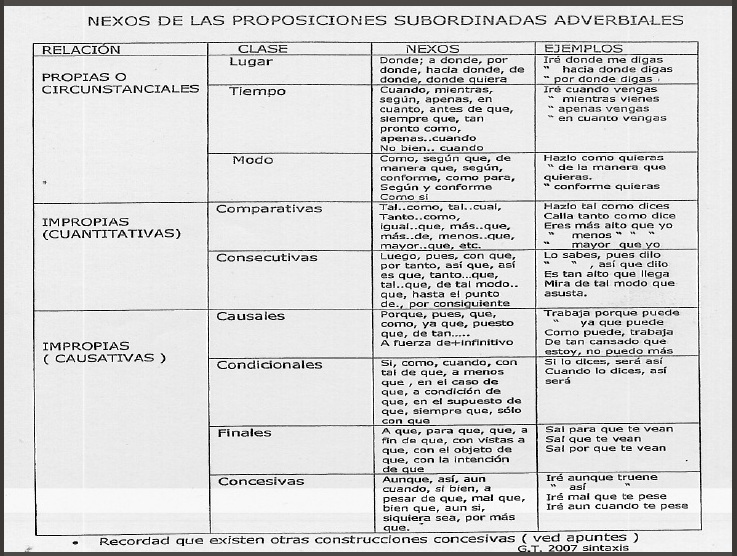 NEXOS SUBORDINADAS SUSTANTIVASNEXOS SUBORDINADAS SUSTANTIVASNEXOS SUBORDINADAS SUSTANTIVASNEXOS SUBORDINADAS SUSTANTIVASCONJUNCIÓN COMPLETIVA:QUE SI	DETERMINANTE INTERR./ EXCLAM.PRONOMBRE INTERR. / EXCLAM.ADVERBIO INTERR. / EXCLAM.SIN NEXO:INFINITIVOADJ. SUSTANTIVADA:ARTÍCULO + QUEQUIENNEXOS SUBORDINADAS ADJETIVASNEXOS SUBORDINADAS ADJETIVASNEXOS SUBORDINADAS ADJETIVASNEXOS SUBORDINADAS ADJETIVASPRONOMBRE RELATIVO:QUEQUIENEL CUAL, LA CUAL, LOS CUALES, LAS CUALESADVERBIO RELATIVO:CUANDODONDECOMODETERMINANTE RELATIVO:CUYO, CUYACUYOS, CUYAS (concuerda con el sustantivo al que acompaña y NO con el antecedente)DETERMINANTE RELATIVO:CUYO, CUYACUYOS, CUYAS (concuerda con el sustantivo al que acompaña y NO con el antecedente)